主催：一般社団法人　愛媛県地域密着型サービス協会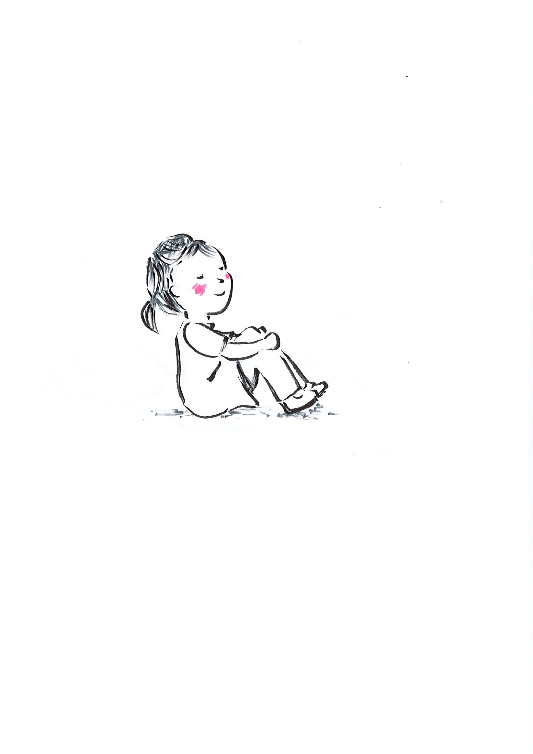 ●テーマ：　「 “地域との交流”ってなんだっけ？」　　　　　　　　　　　　　～ なぜ必要なの？どう実践する？ ～●日　時：　令和5年９月１３日（水）14：30～16：30●場　所：　松前総合文化センター　３階　視聴覚学習室　　　　　　　　（伊予郡松前町大字筒井６３３番地）　エミフルMASAKIのすぐ近くです●参加費：　1,000円/人（会員事業所限定）●申込締切：　令和5年９月６日（水）■参加申し込み記入欄　↓必要事項ご記入の上、事務局までFAXにてご返送ください。ＦＡＸ受付確認印が必要な場合のみ○印をつけてください→　　　希望する事業所名連絡先(ＴＥＬ)(ＦＡＸ)氏名〇を→ 管理者 ・ 計画作成担当者 ・ 介護職員介護職の経験年数　約　　　　　　　年氏名〇を→ 管理者 ・ 計画作成担当者 ・ 介護職員介護職の経験年数　約　　　　　　　年話したい事聞きたい事